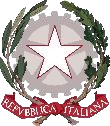 ISTITUTO COMPRENSIVO G. LA PIRA – D. GENTILUOMO MESSINA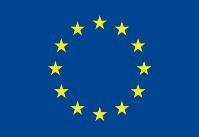 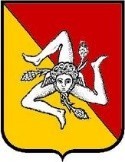 Via Gerobino Pilli - Camaro - Messina tel. 090/673223C.F. 97093530836 - e -mail:meic864003@istruzione.itSito web: www.iclapiragentiluomo.edu.it Pec: meic864003@pec.istruzione.itModello di documentazione rilasciato ai sensi del Decreto del 14 Aprile 2016 n.111  del Ministero dei Beni e delle Attività Culturali e del Turismo, di concerto con il Ministero dell’Istruzione, dell’Università e della Ricerca e il Ministero dell’Economia e delle Finanze su “ Modalità per l’accesso gratuito del personale docente nei musei statali e nei siti di interesse archeologico, storico e culturale” (Legge 8.11.2013, n. 128, articolo 16, comma 3).La docente  DI LEO ANNA MARIA , nata il 18/04/1964 a NIZZA DI SICILIAinsegnante con contratto a tempo                                                         X                 indeterminatodeterminato dal ………………….… ………… al ……………………..……………presso questa Istituzione scolastica in qualità di insegnante di Scuola dell’Infanzia, ha diritto, secondo le disposizioni sopra indicate e nei limiti delle risorse finanziarie previste dalla legge, all’accesso gratuito ai musei statali e ai siti di interesse archeologico, storico e culturale.IL DIRIGENTE SCOLASTICOProf.ssa Luisa Lo Manto